План-конспект учебно-тренировочного занятия Т-3Задачи:Совершенствовать технику отбора, финты и удары ногой по воротам.Совершенствовать индивидуальную тактику игры в защите.Развивать скоростно-силовые способности. Инвентарь: фишки, мячи, секундомер, свисток. Продолжительность: 120 минутПлан-конспект учебно-тренировочного занятия Т-3Задачи тренировки:Разбор схемы 4-2-1-2-1.Совершенствовать тактические приёмы индивидуальной и групповой тактики в нападении.Совершенствовать технические приёмы игры с сопротивлением.Применение навыков при игре в футбол в малых составах. Развивать ловкость.Инвентарь: фишки, мячи, секундомер, свисток. Продолжительность: 120 минутПлан-конспект учебно-тренировочного занятия Т-3Задачи тренировки:Сообщить знания о физиологической значимости тренировки.Совершенствовать ведение с обманными движениями и короткую передачу мяча.Совершенствовать приёмы групповой тактики в защите и нападении.Способствовать развитию быстротыИнвентарь: мячи, секундомер, свисток, фишки.Продолжительность: 180 минутПлан-конспект учебно-тренировочного занятия Т-3Задачи тренировки:Разбор схемы 4-4-2.Совершенствовать ведение мяча и удары головой.Совершенствовать приёмы индивидуальной тактики в защите и нападении.Способствовать развитию выносливости. Инвентарь: мячи, секундомер, свисток, манишки.Продолжительность: 180 минутЧ.Содержание материалаОМУПодготовительная частьВремя до 30 минПостроение в шеренгу, сообщение задач занятия и теоретический материал.Обратить внимание на своевременный приход на тренировку, внешний вид занимающихся.Подготовительная частьВремя до 30 минБег в медленном темпе.Бежать всем вместе, не вырываться вперёд.Подготовительная частьВремя до 30 минРавномерный бег для развития выносливости.Через каждые 10 мин остановить ребят и подсчитать пульс, который должен быть на уровне 150-170 ударов в минуту. Исходя из показаний, корректировать темп бега.Подготовительная частьВремя до 30 минВ зале упражнения на растягивание:- широкая стойка ноги врозь, наклоны;- выпады вперёд, в стороны.-захват ноги за голень и прижать колено к груди, затем прижать голень к ягодицеУпражнения выполняются в небольшом темпе, лёгкие покачивания и захваты.Подготовительная частьВремя до 30 минВ парах, спиной друг к другу, руки в стороны, взяться за руки:- повороты направо, налево, «восьмёрка» с мячом;- наклоны вправо, влево с небольшим удержанием;- приседания на одной и двух ногах;- выпады вперёд;- положить друг друга на спину.Упражнения выполнять по максимальной амплитуде, сначала в медленном темпе, затем с повышением скорости выполнения.Основная часть Время до 75 минутОсновная часть Время до 75 минутПередачи мяча в парах-расстояние 10м-расстояние 20м Выполнять передачи на 10 м в одно касание разными ногами, а на 20м в два касания.Основная часть Время до 75 минутСовершенствование отбора мяча «плечом в плечо».Выполняется в парах. Один делает ведение мяча, второй пытается забрать мяч, упираясь в плечо.Основная часть Время до 75 минутИмитация перемещений в линии обороны. «Встреча» соперника с мячом и подстраховка, выдернувшегося партнёра.Выполняется упражнение по 4 человека. Атакующие игроки имитируют позиционное нападение, передавая мяч друг другу руками. Основная часть Время до 75 минутАтака 3 нападающих против 2 защитников с ударом по воротам.Атака 2 нападающих против 1 защитника.Назначить 2 защитников, потом поменять. При атаке применять различные обманные движения и перемещения.Поделить на тройки. После каждой атаки смена позиции в тройках.Заключительная частьВремя до 15 минутМедленный бег.Восстановление дыхания.Заключительная частьВремя до 15 минутПроизвольные упражнения на растягивание.Выполнять без рывков. Задерживать положение на несколько секунд.Заключительная частьВремя до 15 минутПостроение в шеренгу, подведение итогов занятия, сообщение времени следующей тренировки. Обратить внимание на общие ошибки при выполнении упражнений.Ч.Содержание материалаОМУПодготовительная частьВремя до 30 минПостроение в шеренгу, сообщение задач занятия и теоретический материал.Обратить внимание на своевременный приход на тренировку, внешний вид занимающихся.Подготовительная частьВремя до 30 минБег в медленном темпе с ведением и передачами мяча.Бежать равномерно, без рывков, по воротам не бить.Подготовительная частьВремя до 30 минСпециально-беговые упражнения:- бег с высоким подниманием бедра;- бег с захлёстом голени наружу и во внутрь;- приставным и скрестным шагом правым и левым боком;- имитация ударов головой;Дистанция 2м. Бедро поднимать до параллели с землёй, захлёстом доставать до ягодиц, выпрыгивать как можно выше, темп быстрый, возвращаться семенящим бегом.Подготовительная частьВремя до 30 минУпражнения на растягивание:- широкая стойка ноги врозь, наклоны;- выпады вперёд, в стороны.-захват ноги за голень и прижать колено к груди, затем прижать голень к ягодицеУпражнения выполняются в небольшом темпе, лёгкие покачивания и захваты.Подготовительная частьВремя до 30 минВ парах, спиной друг к другу, руки в стороны, взяться за руки:- повороты направо, налево, «восьмёрка» с мячом;- наклоны вправо, влево с небольшим удержанием;- приседания на одной и двух ногах;- выпады вперёд;- положить друг друга на спину.Упражнения выполнять по максимальной амплитуде, сначала в медленном темпе, затем с повышением скорости выполнения.Подготовительная частьВремя до 30 минУпражнения для развития скоростно-силовых качеств. Поставить 10 фишек.-наступания через каждую фишку -наступания через каждую фишку по 2раза-то же правым и левым боком-приставными шагами обходя фишки.-прыжки на двух вперёд-прыжки на двух боком-прыжки на двух спиной- то же на одной ноге-прыжки на двух 3 фишки вперёд 1 назадПосле последней фишки рывок 10м.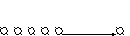 рывокВозвращаться семенящим шагомПодготовительная частьВремя до 30 минПередачи мяча в парах-расстояние 10м-расстояние 20м Выполнять передачи на 10 м в одно касание разными ногами, а на 20м в два касания.Основная часть Время до 75 минутОбводка партнёра, применяя обманные движения с мячом. Задача партнёра – отобрать мяч.После обводки, завершение атаки ударом по воротам. Если забил гол, то нападаешь ещё раз.Основная часть Время до 75 минутАтака 3 нападающих против 2 защитников с ударом по воротам.Назначить 2 защитников, потом поменять. При атаке применять различные обманные движения и перемещения.Основная часть Время до 75 минутВзаимодействие нескольких игроков для с обыгрышем защитника «в стенку».Выполнять точные передачи в ногу, а не на ход. Упражнение выполняется потоком со сменой мест.Основная часть Время до 75 минутУпражнение в парах против пары защитников для совершенствования приёма «забегание за спину» и противостояние этому. Задача атакующих – забить гол, тогда они будут атаковать ещё раз. Можно отдавать передачу партнёру, а также действовать самому.Основная часть Время до 75 минутИгра в футбол.Поделить на команды. Следить за соблюдением правил игры. Каждый игрок проигравшей команды делает по 20 прыжков вверх, высоко поднимая колени.Заключительная частьВремя до 15 минутМедленный бег.Восстановление дыхания.Заключительная частьВремя до 15 минутПроизвольные упражнения на растягивание.Выполнять без рывков. Задерживать положение на несколько секунд.Заключительная частьВремя до 15 минутПостроение в шеренгу, подведение итогов занятия, сообщение времени следующей тренировки. Обратить внимание на общие ошибки при выполнении упражнений. Ч.Содержание материалаОМУПодготовительная частьВремя до 35 минПостроение в шеренгу, сообщение задач занятия и теоретический материал.Обратить внимание на своевременный приход на тренировку, внешний вид занимающихся.Подготовительная частьВремя до 35 минБег в медленном темпе.Бежать всем вместе, не вырываться вперёд.Подготовительная частьВремя до 35 минРавномерный бег для развития выносливости.Через каждые 10 мин остановить ребят и подсчитать пульс, который должен быть на уровне 150-170 ударов в минуту. Исходя из показаний, корректировать темп бега.Подготовительная частьВремя до 35 минУпражнения на растягивание:- широкая стойка ноги врозь, наклоны;- выпады вперёд, в стороны.-захват ноги за голень и прижать колено к груди, затем прижать голень к ягодицеУпражнения выполняются в небольшом темпе, лёгкие покачивания и захваты.Подготовительная частьВремя до 35 минВ парах, спиной друг к другу, руки в стороны, взяться за руки:- повороты направо, налево, «восьмёрка» с мячом;- наклоны вправо, влево с небольшим удержанием;- приседания на одной и двух ногах;- выпады вперёд;- положить друг друга на спину.Упражнения выполнять по максимальной амплитуде, сначала в медленном темпе, затем с повышением скорости выполнения.Ведение мяча в ограниченном квадрате 15х15м:-правой ногой внутр. частью стопы, затем левой;- жонглирование ногами;- ведение серединой подъёма правой затем левой;- жонглирование ногами;- ведение подошвой правой и левой ногойМожно выполнять обманные движения во время ведения. Контролировать свой мяч, не отпускать его далеко. Стараться видеть расположение своих партнёров, а не только смотреть на мячПередачи мяча в парах-расстояние 10м-расстояние 20м Выполнять передачи на 10 м в одно касание разными ногами, а на 20м в два касания.Основная часть Время до 130 минутЧелночный бег с ударами по воротам. От ворот в 10м ставятся 3 мяча, на расстоянии 7м от мячей находится контрольная линия.Игрок должен стартовать от линии добежать до мяча и пробить по воротам, затем вернуться к линии и обратно ударить по второму мячу и т.д.Темп максимальный. Стараться забить каждый мяч. Обязательно добегать до линии. Выполнять двоим одновременно. Первый начинает от мячей, другой от линииОсновная часть Время до 130 минутВзаимодействие в парах с обыгрышем в стенку защитника. Защитник отдаёт передачу к середине поля, нападающий принимает мяч, и через партнёра обыгрывает защитника, который движется на встречу.Поточный способ выполнения. Обратить внимание на точность передач и правильное открывание.Основная часть Время до 130 минутИндивидуальная игра в нападении. Совершенствование открывания во время плотной опеки для получения мяча.Применять различные обманные движения, показать некоторые хитрости ухода от соперника.Заключительная частьВремя до 15 минутМедленный бег.Восстановление дыхания.Заключительная частьВремя до 15 минутПостроение в шеренгу, подведение итогов занятия, сообщение времени следующей тренировки. Обратить внимание на общие ошибки при выполнении упражнений.Ч.Содержание материалаОМУПодготовительная частьВремя до 35 минПостроение в шеренгу, сообщение задач занятия и теоретический материал.Обратить внимание на своевременный приход на тренировку, внешний вид занимающихся.Подготовительная частьВремя до 35 минБег в медленном темпе с ведением мяча в парах. По сигналу изменение направления движения.Выполнять только короткие передачи.Подготовительная частьВремя до 35 минВ парах, спиной друг к другу, руки в стороны, взяться за руки:- повороты направо, налево, «восьмёрка» с мячом;- наклоны вправо, влево с небольшим удержанием;- приседания на одной и двух ногах;- выпады вперёд;- положить друг друга на спину.Упражнения выполнять по максимальной амплитуде, сначала в медленном темпе, затем с повышением скорости выполнения.Подготовительная частьВремя до 35 минСпециально-подготовительные упражнения:- бег с высоким подниманием бедра;- бег с захлёстом голени наружу и во внутрь;- приставным и скрестным шагом правым и левым боком;- имитация ударов головой;- челночный бег с мячом 4х9м.Интервал 2м. Бедро поднимать до параллели с землёй, захлёстом доставать до ягодиц, выпрыгивать как можно выше, темп быстрый, возвращаться семенящим бегом.Подготовительная частьВремя до 35 минУдержание мяча руками на площади 20х20м. Необходимо сделать 4 быстрых передачи, тогда засчитывается очко. Команда, которая наберёт больше очков, выигрывает.Поделить на команды. Нельзя толкать, ставить подножки. Если мяч упадёт на землю, то переходит другой команде.Подготовительная частьВремя до 35 минУскорения для развития быстроты в тройках.15м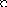 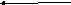 Финишировавший последним прыгает 5 раз высоко поднимая колени. Пауза 1 мин.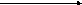 Основная часть Время до 125 минутПередачи мяча партнёру в парах.-расстояние 15м. Передачи выполняются в одно касание, при этом партнёры должны постепенно сходиться и расходиться. - расстояние 30м. Выполнение приёма и передачи мяча, максимум 2 касания.-расстояние 45-50м. Выполнять «пласирующую передачу» по воздуху.Следить за техникой выполнения передач, указывать на ошибки и своевременно их исправлять. Приём мяча выполнять с небольшим уходом в сторону. Стараться делать передачу по катящемуся мячу.Основная часть Время до 125 минутЖонглирование мячом в парах:- 2-3 касания;-1 касание;- головой.Расстояние друг от друга 2-3 метра.Расстояние 1.5мОсновная часть Время до 125 минутУпражнение с завершением атаки ударом головой после подачи с фланга.-справа после обводки стоек;- справа после обводки стоек и игры в стенку с тренером;- то же слева;- то же слева.Упражнение выполняется в парах. После выполнения смена мест. Передача на ближнюю штангу.Основная часть Время до 125 минутИгра в футбол в разных составах для совершенствования игры в нападении и защите.- 1х1- 2х2- 4х4Площадка 30х20м.Поделить на 2 команды. Определить соперников по играм. Ведётся общий счёт. Проигравшая команда делает 20 прыжков, высоко поднимая колени. При игре 1х1 продолжительность 40сек, 2х2 – 1мин, 4х4 - 1.5 мин.Заключительная частьВремя до 20 минутМедленный бег.Восстановление дыхания.Заключительная частьВремя до 20 минутСамомассаж, потряхивание конечностями для расслабления, упражнения на растягивание крупных групп мышц.Снижение эмоционального напряжения.Заключительная частьВремя до 20 минутПостроение в шеренгу, подведение итогов занятия, сообщение времени следующей тренировки. Обратить внимание на общие ошибки при выполнении упражнений.